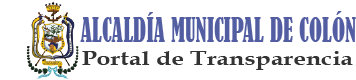 ACTA DE INEXISTENCIAEn la Ciudad de Colón, a los 16 días del mes de marzo del año dos mil veinte, siendo las once horas con veinticuatro minutos. En las oficinas de la Unidad de Acceso a la Información Pública, se hace constar al público en general lo siguiente: “después de haber realizado la gestión correspondiente, para la entrega de actas de eliminación de documentos por parte de la Unidad de Gestión Documental y Archivos, se hace del conocimiento público que a la fecha no se ha realizado ninguna eliminación documental. Por tal razón, se declara la inexistencia de actas de eliminación de documentos”.Sin más que hacer constar.Evelyn Raquel Hernández de MenjívarOficial de Información